Збір ідей та пропозицій щодо довгострокових пріоритетів, цілей і завдань розвитку міста Києва від представників громадськостіКиївська міська державна адміністрація оголошує про початок збору ідей та пропозицій щодо довгострокових пріоритетів, цілей та стратегій розвитку міста Києва. Киян запрошують долучитись до розробки стратегії формування комфортного та екологічного міського простору, якісного економічного середовища, розвитку столиці як культурного і туристичного центру, ефективного врадяування міста і розвитку приміської зони. 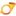 Протягом червня подані киянами ініціативи будуть розглянуті в експертних робочих групах. Найбільш конструктивні з них презентуватимуть громадськості та київській міській владі. Долучитись до проєкту може кожен, подавши до 10 червня цікаві ідеї та пропозиції, заповнивши форму https://bit.ly/3yza2O8Збір ідей та пропозицій проводиться в рамках інформаційно-комунікаційної кампанії щодо довгострокових пріоритетів, цілей та стратегій розвитку міста Києва. Творимо майбутнє міста разом!